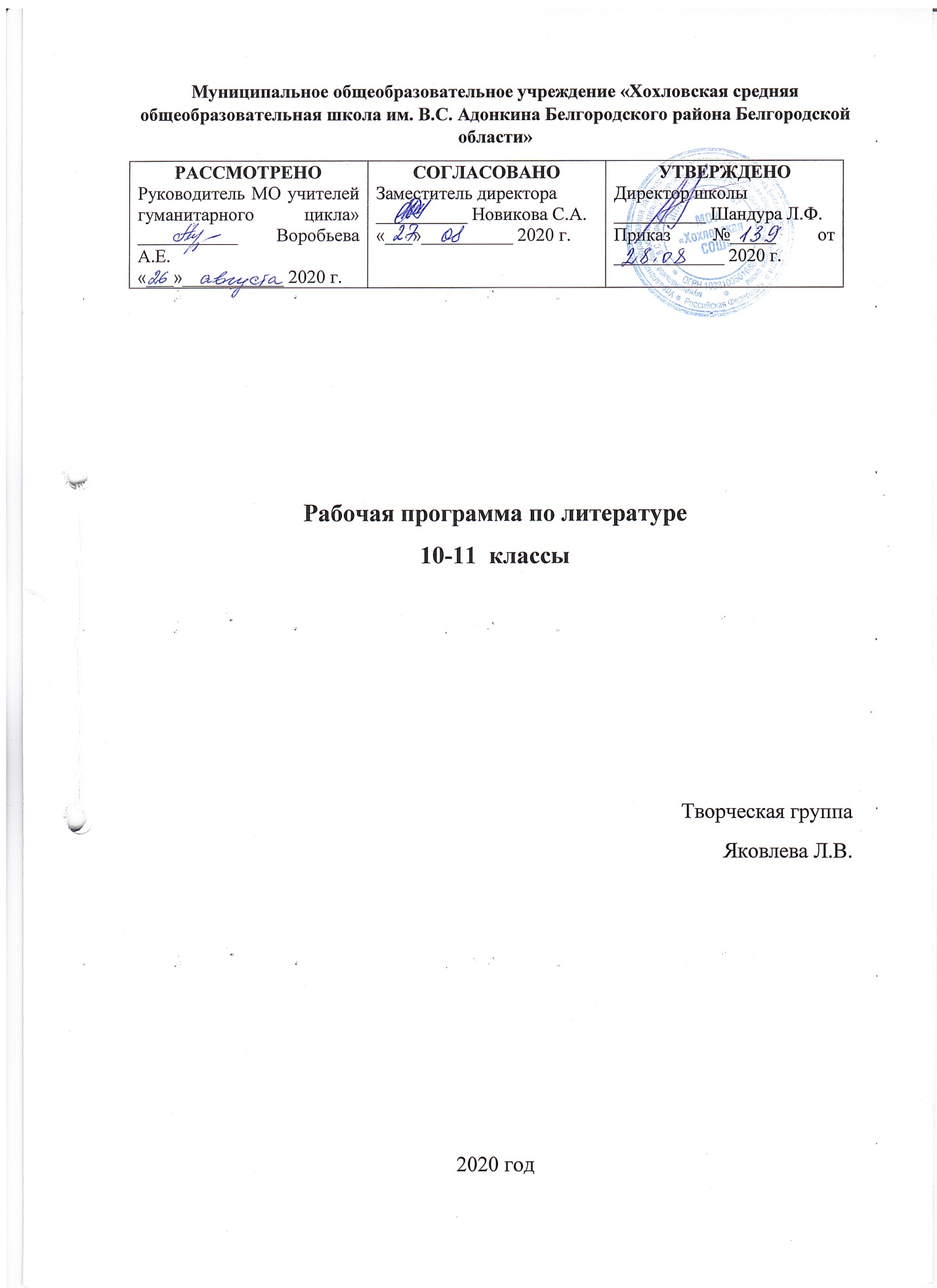 Рабочая программа по литературе 10-11 класс ФГОС базовый уровеньТребования к результатам изучения предмета «Литература» (по ФГОС)Личностными результатами выпускников основной школы, формируемыми приизучении предмета «Литература», являются:- совершенствование духовно-нравственных качеств личности, воспитание чувства любвик многонациональному Отечеству, уважительного отношения к русской литературе, ккультурам других народов;-использование для решения познавательных и коммуникативных задач различныхисточников информации (словари, энциклопедии, интернет-ресурсы и др.).Метапредметные результаты изучения предмета «Литература» в основной школепроявляются в:- умении понимать проблему, выдвигать гипотезу, структурировать материал, подбиратьаргументы для подтверждения собственной позиции, выделять причинно-следственныесвязи в устных и письменных высказываниях, формулировать выводы;-умении самостоятельно организовывать собственную деятельность, оценивать ее,определять сферу своих интересов;- умении работать с разными источниками информации, находить ее, анализировать,использовать в самостоятельной деятельности.Предметные результаты выпускников основной школы состоят в следующем:1) в познавательной сфере:- понимание ключевых проблем изученных произведений русского фольклора ифольклора других народов, древнерусской литературы, литературы XVIII в., русскихписателей XIX—XX вв., литературы народов России и зарубежной литературы;- понимание связи литературных произведений с эпохой их написания, выявлениеЗаложенных в них вневременных,непреходящих нравственных ценностей и их современного звучания;- умение анализировать литературное произведение: определять его принадлежность кодному из литературных родов и жанров; понимать и формулировать тему, идею,нравственный пафос литературного произведения, характеризовать его героев,сопоставлять героев одного или нескольких произведений;-определение в произведении элементов сюжета, композиции, изобразительно-выразительных средств языка, понимание их роли в раскрытии идейно-художественногосодержания произведения (элементы филологического анализа);- владение элементарной литературоведческой терминологией при анализе литературногопроизведения;2) в ценностно-ориентационной сфере:-приобщение к духовно-нравственным ценностям русской литературы и культуры,сопоставление их с духовно-нравственными ценностями других народов;- формулирование собственного отношения к произведениям русской литературы, ихоценка;-собственная интерпретация (в отдельных случаях) изученных литературных произведений;- понимание авторской позиции и свое отношение к ней;3) в коммуникативной сфере:- восприятие на слух литературных произведений разных жанров, осмысленное чтение иадекватное восприятие;-умение пересказывать прозаические произведения или их отрывки с использованиемобразных средств русского языка и цитат из текста; отвечать на вопросы по прослушанному или прочитанному тексту; создавать устные монологические высказывания разного типа; уметь вести диалог;- написание изложений и сочинений на темы, связанные с тематикой, проблематикойизученных произведений, классные и домашние творческие работы, рефераты налитературные и общекультурные темы;4) в эстетической сфере:-понимание образной природы литературы как явления словесного искусства;эстетическое восприятие произведений литературы; формирование эстетического вкуса;- понимание русского слова в его эстетической функции, роли изобразительно-выразительных языковых средств в создании художественных образов литературныхпроизведений.Планируемые результаты изучения учебного предметаВыпускник научится:- владеть навыками работы с учебной книгой, словарями и другими информационнымиисточниками, включая СМИ и ресурсы Интернета;=владеть навыками различных видов чтения и информационной переработки прочитанного материала;- владеть различными видами аудирования и информационной переработки текстовразличных функциональных разновидностей языка;-анализировать литературное произведение: определять его принадлежность к одному излитературных родов и жанров;-понимать и формулировать тему, идею,нравственный пафос литературного произведения, характеризовать его героев, сопоставлять героев одного пли несколькихпроизведений;- адекватно понимать, интерпретировать и комментировать тексты различных функционально-смысловых типов речи;- владеть навыками пересказа прозаических произведений или их отрывков использованием образных средств русского языка и цитат из текста;- участвовать в диалогическом и полилогическом общении и др.Содержание учебного предмета «Литература»10 классВведение«Прекрасное начало…» К истории русской литературы Х1Х.Литература первой половины Х1Х века (обзор)Литература второй половины Х1Х века.Социально-политическая ситуация в России второй половины Х1Х века. «Крестьянскийвопрос» как определяющий фактор идейного противостояния в обществе. Демократическиетенденции в развитии русской культуры.Развитие реалистических традиций в прозе И.С. Тургенева, И.А. Гончарова, Л.Н.Толстого. Расцвет русского национального театра. Новые типы героев.Ф.И. Тютчев«Мыслящая поэзия» Ф.И. Тютчева, её философская глубина и образная насыщенность.Развитие традиций русской романтической лирики в творчестве поэта. «Еще землипечален вид…», « Как хорошо ты, о море ночное…»Природа, человек, Вслеенная как главные объекты художественного постижения втютчевской лирике. «Не то, Что мните вы, природа…», «Нам не дано предугадать…»,«Умом Россию не понять…». Тема величия России.« Драматизм звучания любовной лирики поэта. «О, как убийственно мы любим…», «Явстретил вас…»А.Н. ОстровскийА.Н. Островский. Быт и нравы замоскворецкого купечества в пьесе «Свои люди –сочтемся!»А.Н. Островский. Конфликт между «старшими» и «младшими», властными иподневольными как основа социально- психологической проблематики комедии.А.Н. Островский. Большов, Подхалюзин и Тишка – три стадии накопления«первоначального капитала».Изображение «затерянного мира» города Калинова в драме «Гроза» А.Н. Островского.Катерина и Кабаниха как два нравственных полюса народной жизни. Трагедия совести иее разрешение в пьесе.«Гроза» в русской критике: Н.А. Добролюбов, Д.И. Писарев, А.А. Григорьев.И.А. ГончаровИ.А. Гончаров. Роман «Обломов». Быт и бытие Ильи Ильича Обломова. Идейно-композиционное значение главы «Сон Обломова».Внутренняя противоречивость натуры героя, ее соотнесенность с другими характерами:Андрей Штольц, Ольга Ильинская.Любовная история как этап внутреннего самоопределения героя.Образ Захара и его роль в характеристике «обломовщины». Роль детали в раскрытиипсихологии персонажей романа.Отражение в судьбе Обломова глубинных сдвигов русской жизни. Роман «Обломов» врусской критике.И.С.ТургеневИ.С.Тургенев. Яркость и многообразие народных типов в рассказах цикла «Запискиохотника». Отражение различных начал русской жизни, внутренняя красота и духовнаямощь русского человека как центральная тема цикла.Отражение в романе «Отцы и дети» проблематики эпохи. Противостояние двухпоколений русской интеллигенции как главный «нерв» тургеневского повествования.Нигилизм Базарова, его социальные и нравственно-философские истоки. Базаров иАркадий.Черты «увядающей аристократии» в образах братьев Кирсановых.Любовная линия в романе «Отцы и дети» и ее место в общей проблематикепроизведения.Философские итоги романа, смысл его названия. Русская критика о романе и его герое.Стихотворения в прозе: «Порог», «Памяти Ю.П. Вревской», «Два богача». Их место втворчестве писателя. Отражение русского национального самосознания.Н.А. Некрасов«Муза мести и печали» как поэтическая эмблема Н.А. Некрасова-лирика. Судьбы простыхлюдей и общенациональная идея в лирике Н.А. Некрасова разных лет. «В дороге»,«Вчерашний день, часу в шестом…»Лирический эпос как форма объективного изображения народной жизни в творчествепоэта. «О Муза! Я у двери гроба…», «Мы с тобой бестолковые люди…»Гражданские мотивы в некрасовской лирике. «Блажен незлобивый поэт…», «Поэт игражданин», «Пророк», «Элегия».Отражение в поэме «Кому на Руси жить хорошо» коренных сдвигов в русской жизни.Мотив правдоискательства и сказочно-мифологические приёмы построения сюжета поэмы.Представители помещичьей Руси в поэме ( образы Оболта-Оболдуева, князя Утятина и др.)Стихия народной жизни и её яркие представители: Яким Нагой, ЕрмилГирин, дедСавелий. Тема женской доли и образ Матрёны Тимофеевны Корчагиной в поэме.Проблема счастья и её решение в поэме Н.А. Некрасова. Образ Гриши Добросклонова и его идейно-композиционное звучание.А.А. ФетЭмоциональная глубина и образно-стилистическое богатство лирики А.А. Фета. «Культмгновенья» в творчестве поэта, стремление художника к передаче сиюминутногонастроения внутри и вовне человека. «Ещё майская ночь…», «Это утро, радость эта…»,«Шёпот, робкое дыханье…» .Яркость и осязаемость пейзажа, гармоничность слияния человека и природы. Служениегармонии и красоте окружающего мира как творческая задача Фета-художника. «Заряпрощается с землёю…»Красота и поэтичность любовного чувства в интимной лирике А.А. Фета. «Я пришёл ктебе с приветом…», « На заре ты её не буди…», «Сияла ночь. Луной был полон сад».А.К. ТолстойИсповедальность и лирическая проникновенность поэзии А.К. Толстого. Романтическийколорит интимной лирики поэта, отражение в ней идеальных устремлений художника.Стихотворения « Средь шумного бала случайно…», «Слеза дрожит в твоём ревнивомвзоре…»Радость слияния человека с природой как основной мотив «пейзажной» лирики А.К.Толстого. «Когда природа вся трепещет и сияет…», «Прозрачных облаков спокойноедвижение…».Н.Г. Чернышевскмй. Роман «Что делать?». Идейный мир романа. Искания «новой женщины». «Новые люди» в романе.Н.С. ЛесковН.С. Лесков «Очарованный странник». Стремление Н.Лескова к созданию «монографий»народных типов. Образ Ивана Флягина и национальный колорит повестиН.С. Лесков . «Очарованный странник». «Очарованность» героя, его богатырство, духовнаявосприимчивость и стремление к подвигам. Соединение святости и греховности в русскомнациональном характере. Сказовый характер повествования.Н.С. Лесков. Повесть «Леди Макбет Мценского уезда».М.Е. Салтыков – Щедрин«Сказки для детей изрядного возраста» как вершинный жанр в творчестве Щедрина-сатирика. Сатирическое осмысление проблем государственной власти, помещичьих нравов,народного сознания в сказках: «Медведь на воеводстве», «Богатырь».Развенчание обывательской психологии, рабского начала в человеке. Сказка «Премудрыйпискарь».Приёмы сатирического воссоздания действительности в щедринских сказках (фольклорнаястилизация, гипербола, гротеск, эзопов язык): «Орёл-меценат», «Вяленая вобла»,«Либерал».Соотношение авторского идеала и действительности в сатире М.Е. Салтыкова-Щедрина.Роман-хроника «История одного города».Ф.М. ДостоевскийРоман "Преступление и наказание" - первый идеологический роман. Творческая история.Уголовно-авантюрная основа и её преобразование в сюжете произведения.Маленькие люди" в романе, проблема социальной несправедливости и гуманизм писателя.Противопоставление преступления и наказания в композиции романа.Исповедальное начало как способ самораскрытия души героя.Композиционная роль снов Раскольникова, его психология, преступление и судьба в светерелигиозно-нравственных и социальных представлений.Полифонизм романа и диалоги героев. Достоевский и его значение для русской имировой культуры.Л. Н. ТолстойЛ.Н. Толстой. Жанрово-тематическое своеобразие толстовского романа-эпопеи «Война имир»: масштабность изображения исторических событий, многогеройность, переплетениеразличных сюжетных линий.Художественно-философское осмысление сущности войны в романе Л.Н. Толстого «Война и мир». Патриотизм скромных тружеников войны и псевдопатриотизм «военных трутней».Л.Н. Толстой. «Война и мир». Критическое изображение высшего света в романе,противопоставление мертвенности светских отношений «диалектике души» любимыхгероев автора.Л.Н.Толстой.«Война и мир». Этапы духовного самосовершенствованияАндреяБолконского. Сложность и противоречивость жизненного пути героя.Л.Н. Толстой. «Война и мир». Этапы духовного самосовершенствования Пьера Безухова.Сложность и противоречивость жизненного пути героя.Черты нравственного идеала автора в образах Наташи Ростовой и Марьи Болконской.Л.Н. Толстой. «Война и мир». «Мысль народная» как идейно-художественная основатолстовского эпоса.Л.Н. Толстой. Роман «Война и мир». Противопоставление образов Кутузова и Наполеона в свете авторской концепции личности в истории.«Война и мир». Феномен «общей жизни» и образ «дубины народной войны» в романе.Л.Н. Толстой. «Война и мир». Тихон Щербатый и Платон Каратаев как два типа народно-патриотического сознания.Значение романа-эпопеи Л.Н. Толстого для развития русской реалистической литературы.Л.Н. Толстой. Проблематика Роман «Анна Каренина».".А.П. ЧеховРассказ "Ионыч". Душевная деградация человека.Пьеса "Вишнёвый сад": история создания, жанр, система образов. Разрушение дворянского гнезда.Образ вишнёвого сада в пьесе А.П. Чехова. Старые и новые хозяева как прошлое, настоящее и будущее России. Своеобразие чеховского стиля: психологизация ремарок, "подводное течение", "бессобытийность". и поэтика рассказов 1890-х годов. "Дом с мезонином", "Студент", "Дама ссобачкой", "Чёрный монах".11 классВведениеСложность и самобытность русской литературы ХХ века, отражение в ней драматическихколлизий отечественной истории.Русская литература ХХ в.Реалистические традиции и модернистские искания в литературе и искусстве.Писатели-реалисты начала ХХ вИван Алексеевич БунинИ.А. Бунин. Живописность, напевность, философская и психологическая насыщенностьбунинской лирики: «Вечер», «Сумерки», «Слово», «Христос воскрес!» Бунинская поэтика«остывших» усадеб и лирических воспоминаний. Рассказ «Антоновские яблоки».Тема «закатной» цивилизации и образ «нового человека со старым сердцем». Рассказ«Господин из Сан-Франциско».Максим ГорькийА.М. Горький. Рассказ «Старуха Изергиль». Воспевание красоты и духовной мощисвободного человека в горьковских рассказах-легендах.А.М. Горький. Рассказ «Челкаш». Романтическая ирония автора в рассказах «босяцкого»цикла. Челкаш и Гаврила как два нравственных полюса «низовой» жизни России.А.М. Горький. Повесть «Фома Гордеев». Протест героя-одиночки против «бескрылого»существования. Противопоставление могучей красоты Волги алчной идеологии маякиных.А.М. Горький. Пьеса «На дне». Философско-этическая проблематика пьесы о людях«дна».А.М. Горький. Пьеса «На дне». Спор героев о правде и мечте как образно-тематическийстержень пьесы.Александр Иванович КупринА. И.Куприн. Повесть «Олеся». Внутренняя цельность и красота «природного» человекав повести. Любовная драма героини, её духовное превосходство над «образованным»рассказчиком.А.И. Куприн. Повесть «Поединок». Мир армейских отношений как отражение духовногокризиса общества. Трагизм нравственного противопоставления героя и среды.А. И. Куприн. Рассказ «Гранатовый браслет». Нравственно-философский смысл историио «невозможной» любви.Леонид Николаевич АндреевЛ. Н. Андреев. Повесть «Иуда Искариот». «Бездны» человеческой души как главныйобъект изображения в творчестве писателя. Переосмысление евангельских сюжетов вфилософской прозе Л.Андреева.Серебряный век русской поэзииОсновные направления в русской поэзии начала ХХ века (символизм, акмеизм,футуризм).Истоки, сущность и хронологические границы «русского культурного ренессанса».Основные направления в русской поэзии начала ХХ века (символизм, акмеизм,футуризм).Символизм и русские поэты-символистыОбразный мир символизма, принципы символизации, приёмы художественнойвыразительности.В.Я. Брюсов как идеолог русского символизма. Стилистическая строгость, образно-тематическое единство лирики: «Юному поэту», «Грядущие гунны».К.Д.Бальмонт. «Солнечность» и «моцартианство» поэзии, её созвучность романтическим настроениям эпохи. Стихотворения: «Я мечтою ловил уходящие тени…», «Сонеты солнца».А.А. БлокА.А. Блок. Романтический образ «влюблённой души» в «Стихах о Прекрасной Даме».А.А. Блок. Столкновение идеальных верований художника со «страшным миром» впроцессе «вочеловечения» поэтического дара. «В ресторане», «Незнакомка».А.А. Блок. Стихи поэта о России как трагическое предупреждение об эпохе«неслыханных перемен». Цикл «На поле Куликовом». «Скифы». «Россия».А.Блок. Поэма «Двенадцать». Образ «мирового пожара в крови» как отражение «музыкистихий» в поэме.А.Блок. Поэма «Двенадцать». Образ Христа о христианские мотивы в произведении.Споры по поводу финала.Преодолевшие символизмМанифесты акмеизма и футуризма. Творчество В. Хлебникова и его «программное»значение для поэтов-кубофутуристов.Поэзия И.Ф. Анненского как необходимое звено между символизмом и акмеизмом.Внутренний драматизм и исповедальность лирики.Н.С. ГумилёвГерой-маска в ранней поэзии Н.С. Гумилёва. «Муза дальних странствий» какпоэтическая эмблема гумилёвского неоромантизма. «Слово», «Жираф» и др.Тема истории и судьбы, творчества и творца в поздней лирике Н.С. Гумилёва.«Заблудившийся трамвай», «Шестое чувство» и др.А.А. АхматоваПсихологическая глубина и яркость любовной лирики А.А. Ахматовой. «Песняпоследней встречи», «Сжала руки под тёмной вуалью…»Тема творчества и размышления о месте художника в «большой» истории. Раздумья осудьбах России в исповедальной лирике А.А. Ахматовой. «Молитва», «Когда в тоскесамоубийства…»А.А. Ахматова. Поэма «Реквием». Монументальность, трагическая мощь. Единство«личной» темы и образа страдающего народа.М.И. ЦветаеваПоэзия М.Цветаевой как лирический дневник эпохи. «Моим стихам, написанным такрано…», «Кто создан из камня, кто создан из глины…».Тема Родины, «собирание» России в произведениях разных лет: «Тоска по родине!..»,«Куст» и др.«Короли смеха из журнала «Сатирикон»Развитие традиций отечественной сатиры в творчестве А.Аверченко, Н. Теффи, СашиЧёрного.  Октябрьская революция и литературный процесс 20-х годовОктябрьская революция в восприятии художников различных направленийТема Родины и революции в произведениях писателей «новой волны»: «Чапаев» Д. Фурманова», «Разгром» А.Фадеева, «Конармия» И.Бабеля, «Донские рассказы»М.Шолохова.Развитие жанра антиутопии в романах Е.Замятина «Мы» и А.Платонова «Чевенгур».\В.В. МаяковскийТема поэта и толпы в ранней лирике В.В. Маяковского. «А вы могли бы?..»В.В. Маяковский. Тема «художник и революция», её образное воплощение в лирикепоэта. «Нате!», «Послушайте!» , «Разговор с фининспектором…»В.В. Маяковский. Отражение «гримас» нового быта в сатирических произведениях«Прозаседавшиеся», «О дряни».Бунтарский пафос поэмы В.В. Маяковского «Облако в штанах».В.Маяковский. Влюблённый поэт в «безлюдном» мире, несовместимость понятий«любовь» и «быт». Поэма «Про это».С.А. ЕсенинПрирода родного края и образ Руси в лирике С.А. Есенина. Религиозные мотивы в раннейлирике поэта. «Гой ты, Русь моя родная!..», «Спит ковыль...»С.А. Есенин. Трагическое противостояние города и деревни в лирике 20-х годов: «РусьСоветская», «Сорокоуст»...Любовная тема в поэзии С.А. Есенина. «Шаганэ ты моя, Шаганэ...», «Собаке Качалова».С.А. Есенин. Поэма «Анна Снегина». Соотношение лирического и эпического.Нравственно-философская проблематика.С.А. Есенин. Поэзия «русского бунта» и драма мятежной души в драматической поэме«Пугачёв».Литературный процесс 30-х – начала 40-х годовДуховная атмосфера десятилетия и её отражение в литературе и искусствеЧеловеческий и творческий подвиг Н. Островского. Уникальность и полемическаязаострённость образа Павла Корчагина в романе «Как закалялась сталь».О.Э. Мандельштам. Истоки поэтического творчества. Историческая тема в лирике.Осмысление времени и противостояние «веку-волкодаву».А.Н. Толстой. Роман «Пётр Первый». Основные этапы становления историческойличности. Образы сподвижников Петра. Проблема народа и власти.М.А. ШолоховМ.А. Шолохов. Историческая широта и масштабность эпоса в «Донских рассказах» какпрологу к роману «Тихий Дон».М.А. Шолохов. Роман-эпопея «Тихий Дон». Картины жизни донского казачества.М.А. Шолохов. Роман-эпопея «Тихий Дон». Изображение революции и Гражданскойвойны как общенародной трагедии.М.А. Шолохов. Роман-эпопея «Тихий Дон». Идея Дома и святости семейного очага Рольи значение женских образов.М.А. Шолохов. Роман-эпопея «Тихий Дон». Сложность, противоречивость пути ГригорияМелехова, отражение в нём традиций народного правдоискательства.М.А. БулгаковМ.А. Булгаков. Роман «Мастер и Маргарита» как «роман-лабиринт» со сложнойфилософской проблематикой.М.А. Булгаков. «Мастер и Маргарита» Взаимодействие трёх повествовательных пластов вобразно- композиционной системе романа.М.А. Булгаков. «Мастер и Маргарита». Нравственно- философское звучание«ершалаимских» глав.М.А. Булгаков. Сатирическая «дьяволиада» в романе «Мастер и Маргарита».Неразрывность связи любви и творчества в проблематике «Мастера и Маргариты» М.А.Булгакова. Путь Ивана Бездомного в обретении Родины.Б.Л. ПастернакБ.Л. Пастернак. Единство человеческой души и стихии мира в лирике: «Февраль.Достать чернил и плакать!..», «Во всём мне хочется дойти до самой сути...».Неразрывность связи человека и природы.Б.Л. Пастернак. Роман «Доктор Живаго». Черты нового лирико-религиозногоповествования в романе. Фигура Юрия Живаго и проблема интеллигенции и революции.А.П. ПлатоновА.П. Платонов. Оригинальность, самобытность художественного мира писателя. Типплатоновского героя – мечтателя, романтика в рассказе «Сокровенный человек».А.П. Платонов. Повесть «Котлован». Соотношение «задумчивого» авторского героя среволюционной доктриной «всеобщего счастья». Смысл трагического финала повести.В.В. НабоковВ.В. Набоков. Роман «Машенька». Драматизм эмигрантского небытия героев. ОбразГанина и тип «героя-компромисса». Литература периода Великой Отечественной войны. 5 часовОтражение летописи военных лет в произведениях русских писателейЛирика военных лет: Поэма А.Т. Твардовского «Василий Тёркин» как вершинноепроизведение времён войны.Проза о войне: «Звезда» Э. Казакевича, «Молодая гвардия» А.Фадеева, «Судьбачеловека» М. Шолохова.А.Т. ТвардовскийА.Т. Твардовский. Доверительность и теплота лирической интонации поэта. «Вся суть водном-единственном завете», «Я знаю, никакой моей вины...» Исповедальность поэзии.А.Т. Твардовский. Поэма «По праву памяти» как поэма-исповедь, поэма-завещание. Темапрошлого, настоящего и будущего в свете уроков пережитого.Н.А. ЗаболоцкийН.А. Заболоцкий. Вечные вопросы о сущности красоты и единства природы и человека влирике поэта: «Можжевеловый куст», «Ночной сад», «Метаморфозы», «Некрасиваядевочка».Литературный процесс 50-х - 80-х годовОсмысление Великой Победы. Повесть «В окопах Сталинграда» В. Некрасова.Поэтическая «оттепель». Своеобразие поэзии Е.Евтушенко, Р.Рождественского, Б.Ахмадулиной, Н. Рубцова.«Окопный реализм» писателей-фронтовиков 60-70-х годов: К.Воробьёва, В Кондратьева,Б. Васильева, Е. Носова.«Деревенская проза» 50-80-х годов. Произведения Ф. Абрамова, В. Солоухина, В.Белова.Авторская песня как песенный монотеатр 70-80-х годов. Поэзия Ю. Визбора, А. Галича,Б. Окуджавы, В. Высоцкого.В.М. ШукшинВ.М. Шукшин. Рассказы: «Одни», «Чудик». Колоритность и яркость шукшинских героев-чудиков. Народ и «публика» как два нравственно-общественных полюса.В.М. Шукшин. Киноповесть «Калина красная». Глубина психологического анализа.Н.М. РубцовН.М. Рубцов. Диалог поэта с Россией. Прошлое и настоящее через призму вечного встихотворениях: «Русский огонёк», «В горнице», «Душа хранит».В.П. АстафьевНатурфилософия В. Астафьева. Человек и природа: единство и противостояние.Нравственный пафос повести «Царь-рыба».В.Астафьев. Рассказ «Людочка». Проблема утраты человеческого в человеке. «Жестокий»реализм позднего творчества писателя.В.Г. РаспутинВ.Г. Распутин. Эпическое и драматическое начала прозы писателя. Дом и семья каксоставляющие национального космоса в повести «Прощание с Матёрой».В.Г. Распутин. Повесть «Живи и помни». Особенности психологического анализа в«катастрофическом пространстве» писателя.А.И. СолженицынА.И. Солженицын. Отражение «лагерных университетов» писателя в повести «Один деньИвана Денисовича».А.И. Солженицын. Рассказ «Матрёнин двор». Черты «нутряной» России в обликеМатрёны. Символичность финала рассказа и его названия.Новейшая русская проза и поэзия 80 – 90-х годов ХХ векаНовейшая проза Л. Петрушевской, В. Аксенова, А. Проханова. «Болевые точки»современной жизни в прозе Л. Улицкой, Т. Толстой.Поэзия и судьба И. Бродского. Стихотворение «Ни страны, ни погоста…». Воссозданиегромадного мира зрения в творчестве поэта.Тематическое планирование10 класс11 классКалендарно-тематический план  по литературе  10  класс№ п/пНаименование разделаКоличество часовР/Р1Введение12Литература 2-ой половины 19 в.13Лирика Ф.И. Тютчева414Драматургия  А.Н. Островского925Творчество И.А. Гончарова826Творчество И.С. Тургенева1027Творчество Н.А.Некрасова1028Лирика А.А.Фета529Творчество А.К.Толстого5210Н.Г. Чернышевский211Творчество М.Е.Салтыкова- Щедрина8212Творчество Н.С.Лескова5213Творчество Л.Н.Толстого16214Творчество Ф.М.Достоевского9215Творчество А.П.Чехова92ИТОГО102      из них231Введение.12Русская литература 20 века.1Писатели-реалисты начала 20 века.13+333 Творчество И.А.Бунина.44Тема 2. Творчество М.Горького.825Тема 3. Творчество А.И.Куприна.26Тема 4. Творчество Л.Н.Андреева.21 Серебряный век русской поэзии16+47Тема 1. Символизм и поэты-символисты418Тема 2. Творчество А.А.Блока629Тема 3. Преодолевшие символизм210Тема 4. Поэзия Н.С. Гумилёва211Тема 5. Творчество А.А.Ахматовой.212Тема 6. Творчество М.И.Цветаевой3113Тема 7.«Короли смеха» из журнала «Сатирикон»1Октябрьская революция и литературный процесс 20-х годов.14+114Тема 1. Литературные направления и группировки в 20-е годы.415Тема 2. Творчество В.В.Маяковского.6116Тема 3. Творчество С.А Есенина.5Литературный процесс 30-х – начала 40-х годов.22+317Тема 1.Духовная атмосфера десятилетия и её отражение в литературе.418Тема 2. Творчество М.А.Шолохова.7219Тема 3. Творчество М.А.Булгакова.620Тема 4. Творчество Б.Л.Пастернака.4121Тема 5. Проза А.П.Платонова.322Тема 6. Творчество В.В.Набокова.1 Литература периода Великой Отечественной войны.523Тема 1. Обзор литературы периода Великой Отечественной войны.224Тема 2. Поэзия А.Т.Твардовского.225Тема 3. Поэзия Н.А.Заболоцкого.1Литературный процесс 50-80 гг. 12+226Тема 1. Обзор литературы 50-80 –х гг.627Тема 2. Проза В.М.Шукшина.2128Тема 3. Поэзия Н.М.Рубцова129Тема 4. Проза В.П.Астафьева130Тема 5. Проза В.Г.Распутина131Тема 6. Проза А. И. Солженицына.3132Новейшая русская проза и поэзия 80-90 гг.5Всего102       из них13№Часы учебного времениПлановые сроки прохождения Факт.срокиПримечаниеНаименование раздела и темЧасы учебного времениПлановые сроки прохождения Факт.срокиПримечание1Введение Из литературы первой половины 19 века101.002Литература 2-ой половины 19 в.104.09Лирика Ф.И. Тютчева  4ч. (3+1)3«Мыслящая поэзия» Ф.И. Тютчева, её философская глубина и образная насыщенность.Развитие традиций русской романтической лирики в творчестве поэта. «Еще земли печален вид…», « Как хорошо ты, о море ночное…»Природа и  человек,107.094« Драматизм звучания любовной лирики поэта. «О, как убийственно мы любим…», «Явстретил вас…»108.095«Умом Россию не понять…». Тема величия России.111.096Р/Р  Самостоятельный анализ текста114.09Драматургия А.Н.Островского  9ч. (7+2)7Быт и нравы замоскворецкого купечества в пьесе «Свои люди –сочтемся!»115.098Конфликт между «старшими» и «младшими», властными и подневольными как основа социально- психологической проблематики комедии118.099. Большов, Подхалюзин и Тишка – три стадии накопления «первоначального капитала».121.0910Изображение «затерянного мира» города Калинова в драме «Гроза» А.Н. Островского122.0911Катерина и Кабаниха как два нравственных полюса народной жизни. .125.0912Трагедия совести иее разрешение в пьесе.128.0913«Гроза» в русской критике: Н.А. Добролюбов, Д.И. Писарев, А.А. Григорьев.129.0914Р/Р  Подготокак классному сочинению по драме А.Н. Острвского «Гроза»102.1015Р/Р  Написание сочинения105.10И.А. Гончаров   8ч. (6+2)16И.А. Гончаров. Жизнь и творчество106.1017«Обломов». Быт и бытие Ильи Ильича Обломова. Идейно-композиционное значение главы «Сон Обломова».109.1018Внутренняя противоречивость натуры героя, ее соотнесенность с другими характерами:Андрей Штольц, Ольга Ильинская.112.1019Любовная история как этап внутреннего самоопределения героя.113.1020Отражение в судьбе Обломова глубинных сдвигов русской жизни116.1021Роман «Обломов» врусской критике.119.1022Р/Р Подготовка к сочинению: «Анализ главы «Сон Обломова»120.1023Р/Р   Написание соинения123.10И.С. Тургенев  10ч  (8+2)24. Яркость и многообразие народных типов в рассказах цикла «Запискиохотника». Отражение различных начал русской жизни, внутренняя красота и духовная мощь русского человека как центральная тема цикла.106.1125Роман «Отцы и дети» Отражение в романе «Отцы и дети» проблематики эпохи109.1126Противостояние двух поколений русской интеллигенции как главный «нерв» тургеневского повествования.110.1127Нигилизм Базарова, его социальные и нравственно-философские истоки113.1128Базаров иАркадий.116.1129Черты «увядающей аристократии» в образах братьев Кирсановых117.1130Любовная линия в романе «Отцы и дети» и ее место в общей проблематикепроизведения.Философские итоги романа, смысл его названия. Русская критика о романе и его герое.120.1131Стихотворения в прозе: «Порог», «Памяти Ю.П. Вревской», «Два богача». Их место втворчестве писателя. Отражение русского национального самосознания.123.1132Р/Р Самостоятельный анализ текста124.1133Р/Р Подготовка к домашнему сочинению по роману И.С. Тугенева «Отцы и дети»127.11Творчество Н.А. Некрасова  10ч. (8+2)34«Муза мести и печали» как поэтическая эмблема Н.А. Некрасова-лирика. Судьбы простыхлюдей и общенациональная идея в лирике Н.А. Некрасова разных лет. «В дороге»,«Вчерашний день, часу в шестом…»130.1135Лирический эпос как форма объективного изображения народной жизни в творчестве поэта. «О Муза! Я у двери гроба…», «Мы с тобой бестолковые люди…»101.1236Гражданские мотивы в некрасовской лирике. «Блажен незлобивый поэт…», «Поэт игражданин», «Пророк», «Элегия».104.1237Мотив правдоискательства и сказочно-мифологические приёмы построения сюжета поэмы.107.1238Представители помещичьей Руси в поэме ( образы Оболта-Оболдуева, князя Утятина и др.)108.1239 Стихия народной жизни и её яркие представители: Яким Нагой, ЕрмилГирин, дед Савелий.111.1240Тема женской доли и образ Матрёны Тимофеевны Корчагиной в поэме.114.1241Проблема счастья и её решение в поэме Н.А. Некрасова. .115.1242. Образ Гриши Добросклонова и его идейно-композиционное звучание.118.1243Р/Р Подготовка к домашнему сочинению п творчеству Н.А. Некрасова121.12Лирика.А.А. Фета  5 (3+2)44 Эмоциональная глубина и образно-стилистическое богатство лирики А.А. Фета. «Культ мгновенья» в творчестве поэта, стремление художника к передаче сиюминутногонастроения внутри и вовне человека. «Ещё майская ночь…», «Это утро, радость эта…»,«Шёпот, робкое дыханье…» .22.1245Яркость и осязаемость пейзажа, гармоничность слияния человека и природы. Служениегармонии и красоте окружающего мира как творческая задача Фета-художника. «Заря прощается с землёю…»125.1246Красота и поэтичность любовного чувства в интимной лирике А.А. Фета. «Я пришёл к тебе с приветом…», « На заре ты её не буди…», «Сияла ночь. Луной был полон сад».111.0147Р/Р  Анализ стихотворного текста112.0148Р/Р Урок выразительного чтения Чтение наизусть115.01Творчество А.К. Толстого  5ч. (3+2)49Исповедальность и лирическая проникновенность поэзии А.К. Толстого118.0150. Романтическийколорит интимной лирики поэта, отражение в ней идеальных устремлений художника.Стихотворения « Средь шумного бала случайно…», «Слеза дрожит в твоём ревнивомвзоре…»119.01251Радость слияния человека с природой как основной мотив «пейзажной» лирики А.К.Толстого. «Когда природа вся трепещет и сияет…», «Прозрачных облаков спокойноедвижение…».122.0152Р/Р Анализ сихотворного произведения125.0153Р/Р Урок выразительного чтения. Чтение наизусть126.01Н.Г. Чернышевский  2ч.54. Роман «Что делать?». Идейный мир романа. Искания «новой женщины».129.0155». «Новые люди» в романе101.02Творчество М,Е. Салтыкова-Щедрина  8  (6+2)56Соотношение авторского идеала и действительности в сатире М.Е. Салтыкова-Щедрина.102.0257Роман-хроника «История одного города».105.0258«Сказки для детей изрядного возраста» как вершинный жанр в творчестве Щедрина-сатирика. 108.0259Сатирическое осмысление проблем государственной власти, помещичьих нравов, народного сознания в сказках Медведь на воеводстве», «Богатырь».109.0260Развенчание обывательской психологии, рабского начала в человеке. Сказка «Премудрый пискарь»112.0261Приёмы сатирического воссоздания действительности в щедринских сказках (фольклорная стилизация, гипербола, гротеск, эзопов язык): «Орёл-меценат», «Вяленая вобла»,«Либерал».115.0262Р/Р Подготовка к классному сочинению по творчеству М.Е. Салтыкова-Щедрина116.0263Р/Р написание сочинения119.02Творчество  Н.С. Лескова  5 (3+2)64Н.С. Лесков. Повесть «Леди Макбет Мценского уезда».122.0265.»Очарованный странник».  Образ Ивана Флягина и национальный колорит повести «Очарованность» героя, его богатырство,духовная восприимчивость и стремление к подвигам. 123.0266. Соединение святости и греховности в русском национальном характере. Сказовый характер повествования.126.0267Р/Р Чтение и разбор избранных страниц101.0368 Р/Р Ответ на проблемный вопрос: чем современен Лесков? (с.. 75 Зад. 11)102.03Ф.М. Достоевский  9ч. (7+2)69Жизненный и творческий путь писателя105.0370Роман "Преступление и наказание" - первый идеологический роман. Творческая история108.0371Уголовно-авантюрная основа и её преобразование в сюжете произведения109.0372Маленькие люди" в романе, проблема социальной несправедливости и гуманизм писателя.112.0373Противопоставление преступления и наказания в композиции романа115.0374Исповедальное начало как способ самораскрытия души героя116.0375Композиционная роль снов Раскольникова, его психология, преступление и судьба в светерелигиозно-нравственных и социальных представлений.119.0376Р/Р Подготовка к классному сочинению по роману Ф.М. Достоевского «Преступление и наказание»130.0377Р/Р Написание сочинения102.04Творчество Л.Н. Толстого  16ч. (14+2)78Жизнь и творчество писателя105.0479Диалектика души. Романы «Анна Каренина», «Воскресение»106.0480.Н. Толстой. Жанрово-тематическое своеобразие толстовского романа-эпопеи «Война имир»: масштабность изображения исторических событий, многогеройность, переплетениеразличных сюжетных линий.109.0481Художественно-философское осмысление сущности войны в романе Л.Н. Толстого «Война и мир». Патриотизм скромных тружеников войны и псевдопатриотизм «военных трутней».112.0482Критическое изображение высшего света в романе,противопоставление мертвенности светских отношений «диалектике души» любимыхгероев автора.113.0483 Этапы духовного самосовершенствованияАндрея Болконского. Сложность и противоречивость жизненного пути героя.116.0484Этапы духовного самосовершенствования Пьера Безухова.Сложность и противоречивость жизненного пути героя.119.0485Черты нравственного идеала автора в образах Наташи Ростовой и Марьи Болконской120.0486«Мысль народная» как идейнохудожественная основатолстовского эпоса.123.0487Противопоставление образов Кутузова и Наполеона в свете авторской концепции личности в истории.126.0488«Война и мир». Феномен «общей жизни» и образ «дубины народной войны» в романе.127.0489Тихон Щербатый и Платон Каратаев как два типа народно-патриотического сознания.130.0490Значение романа-эпопеи Л.Н. Толстого для развития русской реалистической литературы103.0591Эпилог романа и «открытость»толстовского эпоса.104.0592Тест по творчеству Л.Н. Толстого107.0593Р/Р Подготовка к домашнему сочинению по роману «Война и мир»110.05Творчество А.П. Чехова94Жизнь и творчество111.0595Душевная деградация человека. Рассказы «Человек в футляре», «Ионыч».114.0596У истоков лирической драмы. «Чайка», «Три сестры»117.0597Пьеса "Вишнёвый сад": история создания, жанр, система образов. Разрушение дворянского гн езда118.0598Образ вишнёвого сада в пьесе А.П. Чехова 121.0599Старые и новые хозяева как прошлое, настоящее и будущее России.124.05100Своеобразие чеховского стиля: психологизация ремарок, "подводное течение", "бессобытийность125.05101Итоговый контрольный тест128.05102Анализ итогового теста31.05